Změna konečné podoby rozpočtu dotacePo přidělení dotace by měla na e-mail přijít informace o přidělené částce. Na webových stránkách: https://dotace-protidrogovapolitika.cz/ se přihlásíte do aplikace. Přes záložku Žádosti se přihlásíte do jednotlivých projektů Vaší žádosti. 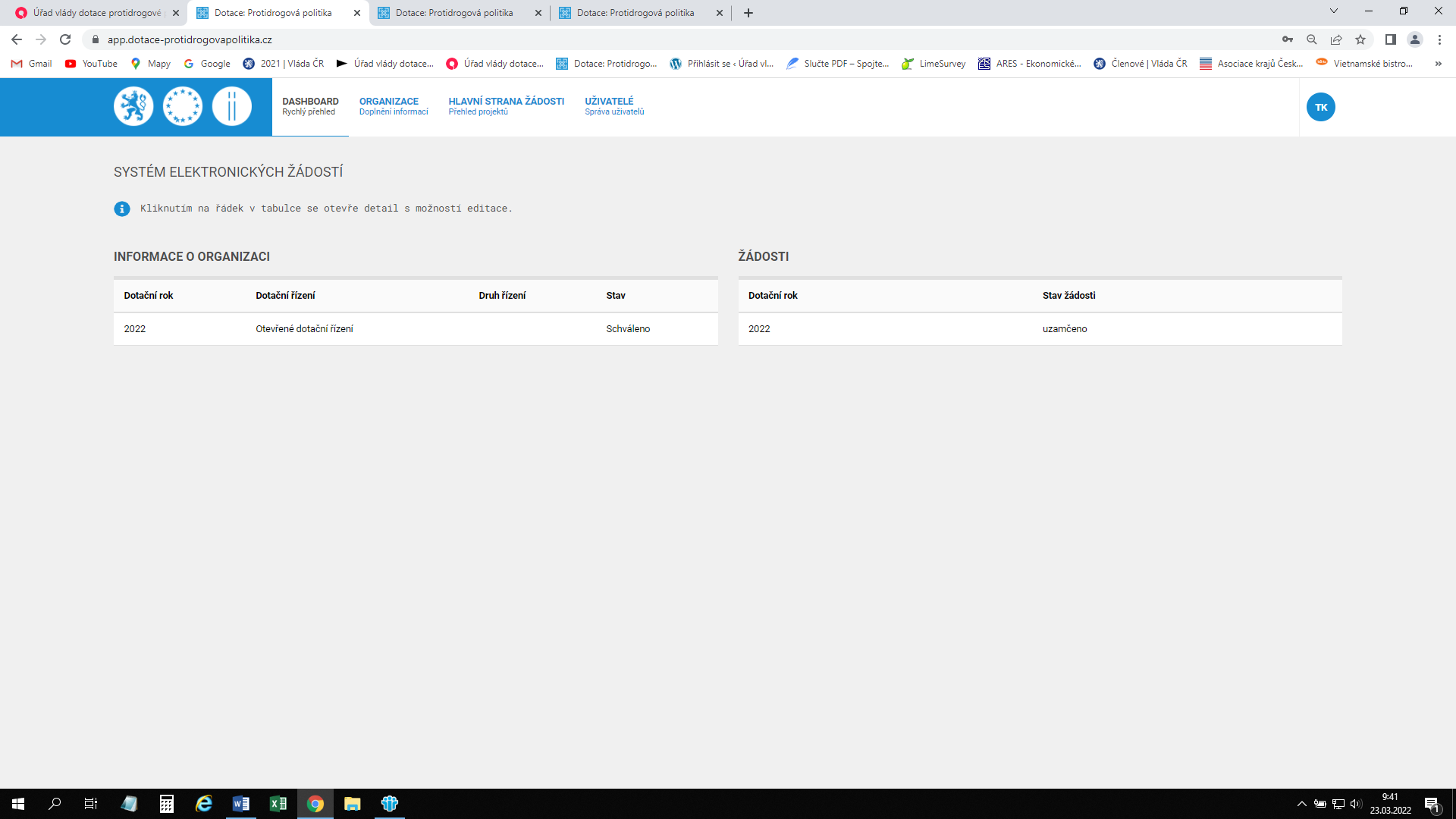  Následně vidíte výši přidělené dotace u jednotlivých projektů. 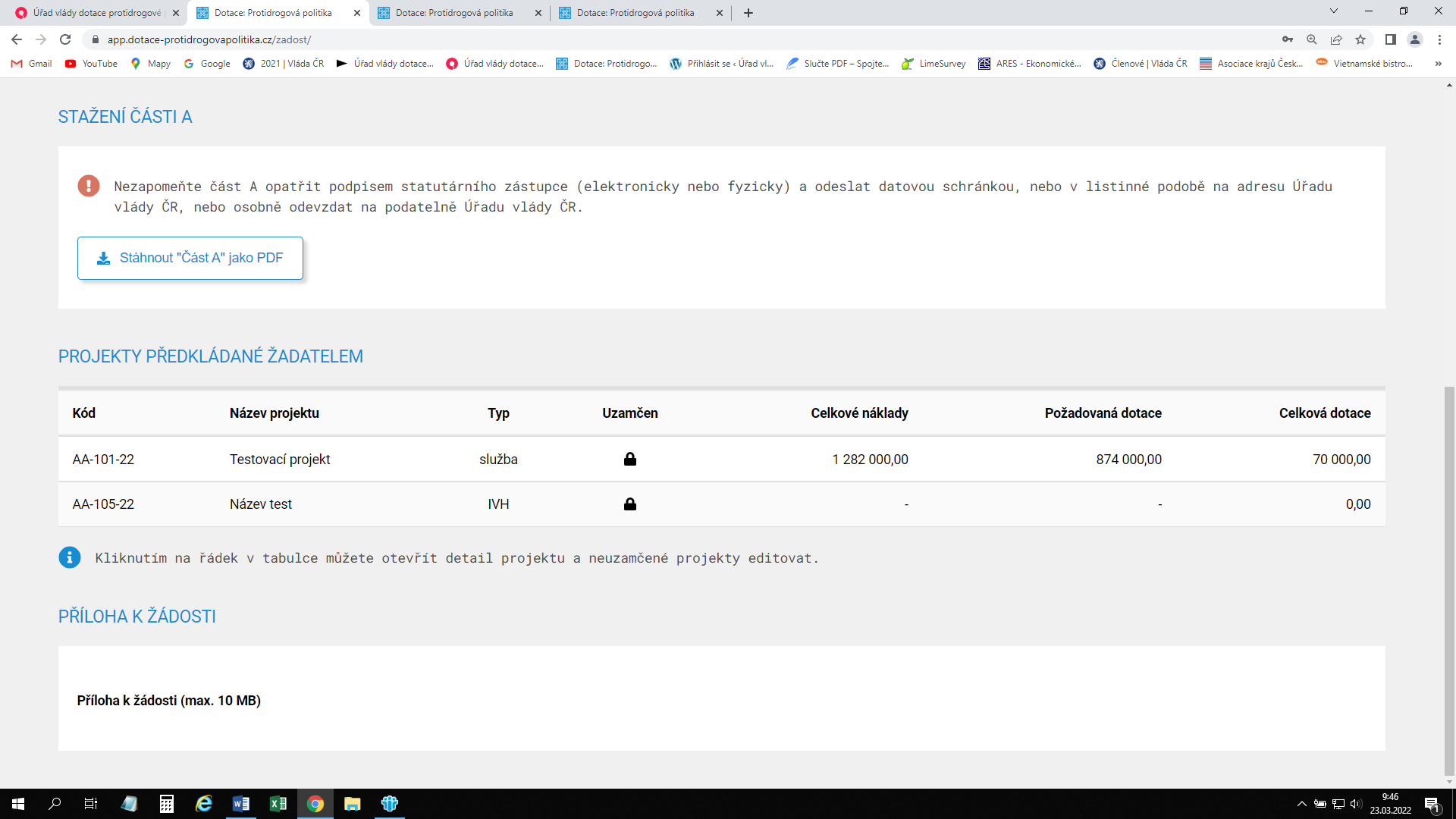 V projektu uvidíte také výši přidělené dotace a možnost úpravy: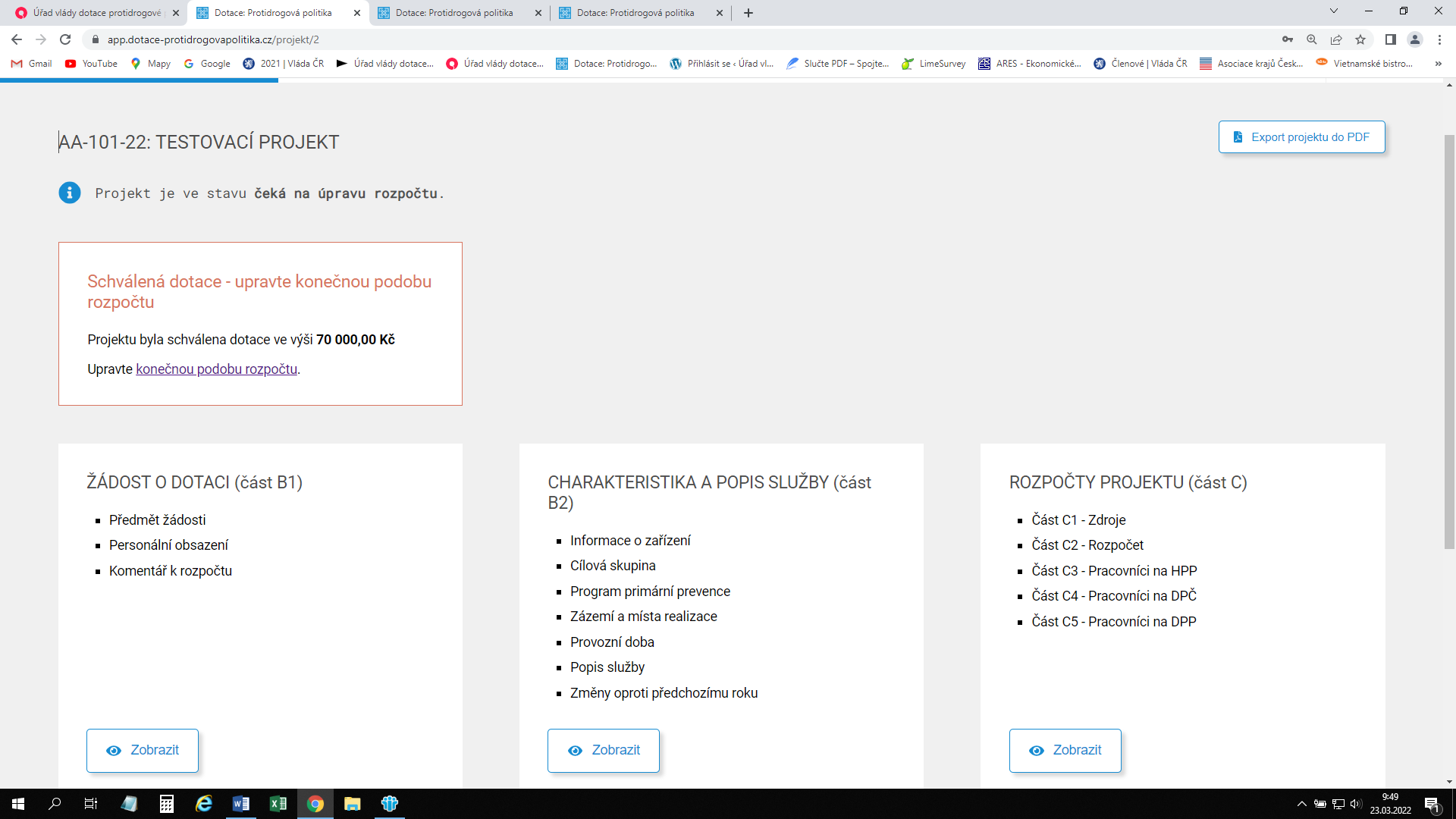 Po zakliknutí možnosti Upravte konečnou podobu rozpočtu se Vám otevře rozpočet k úpravě.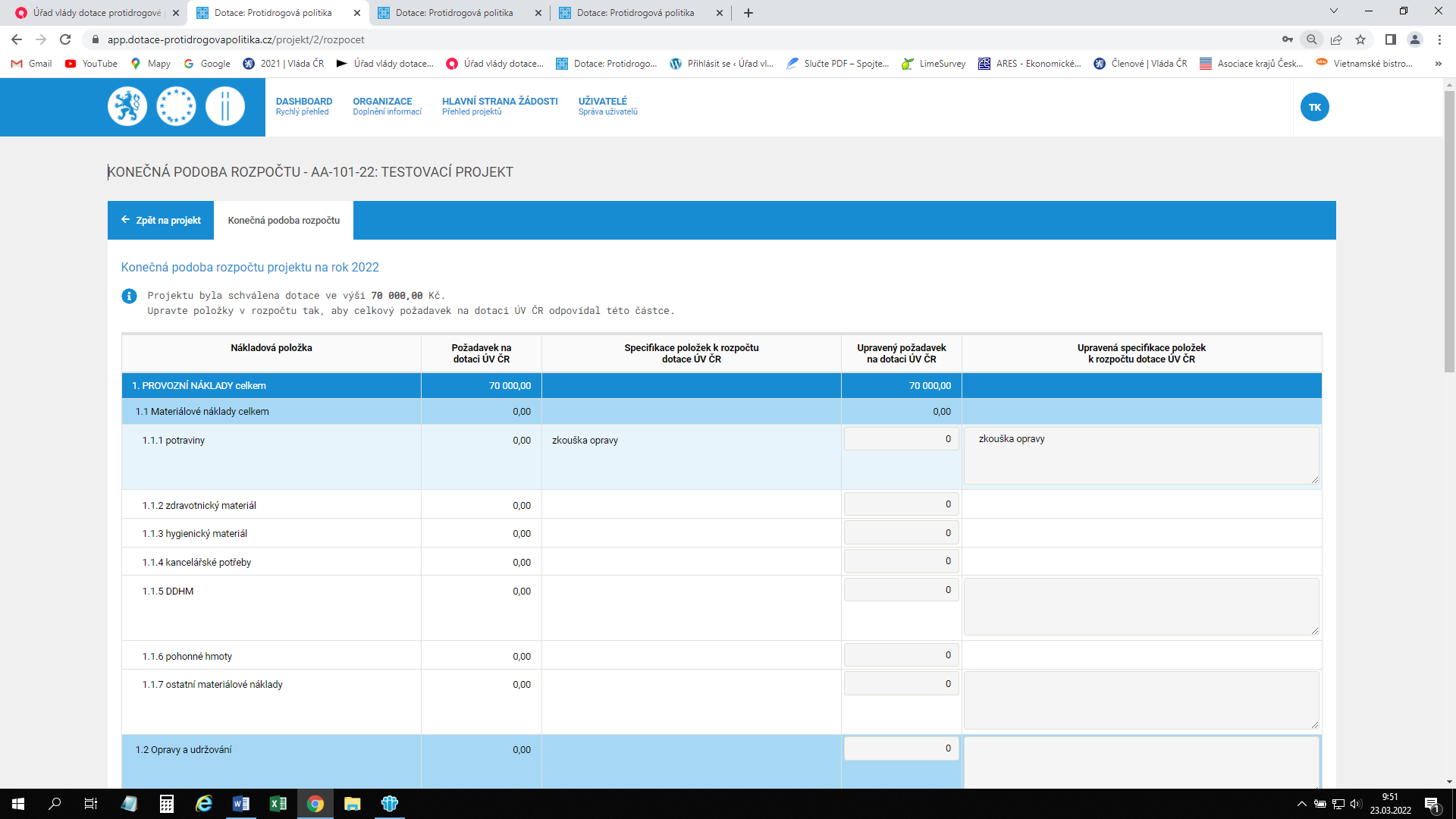 Ve spodní části je zobrazen rozdíl mezi požadavkem a přidělenou dotací: 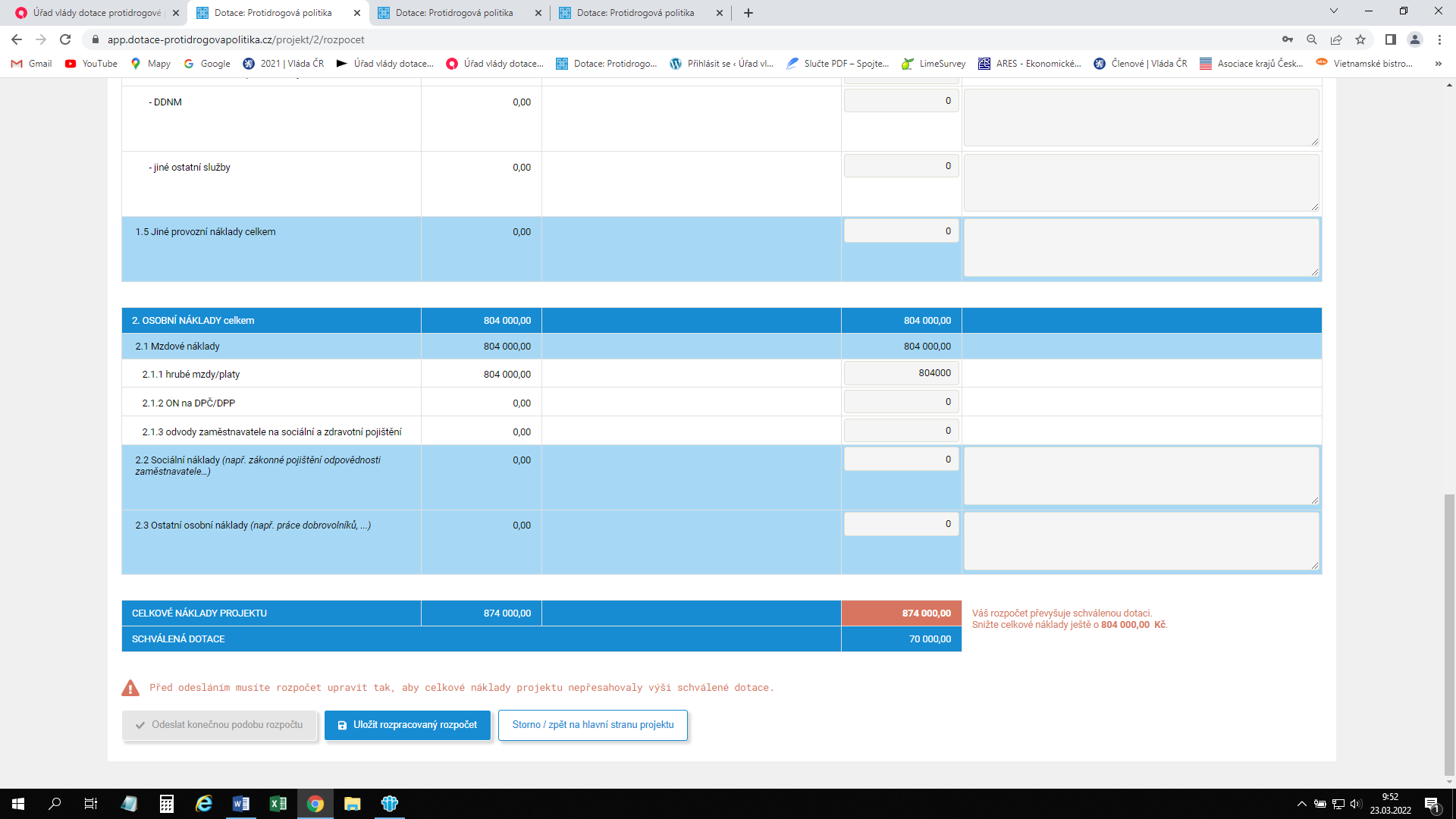 Je možné upravit rozpočet i komentáře. Vždy musí být výsledná částka rovnat přidělené dotaci, aplikace Vás na to upozorní zelenou barvou. 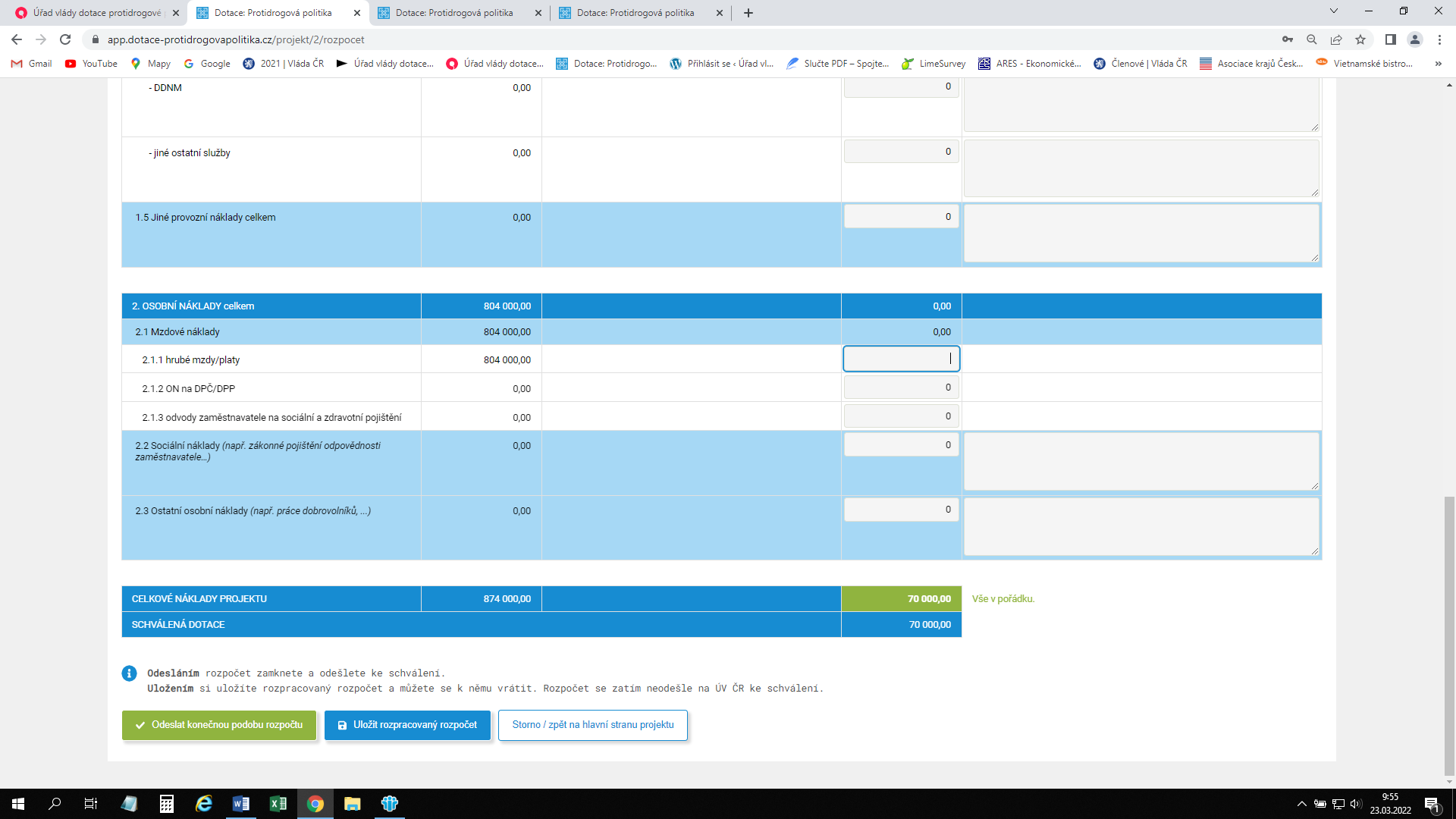 Následně je možné rozpracovaný rozpočet uložit k další úpravě nebo odeslat. V okamžiku řádného odeslání pole zmizí. V aplikaci není v tuto chvíli možné rozpočet stáhnout ve Wordu či Excelu, tako funkcionalita bude IT firmou dodělána. 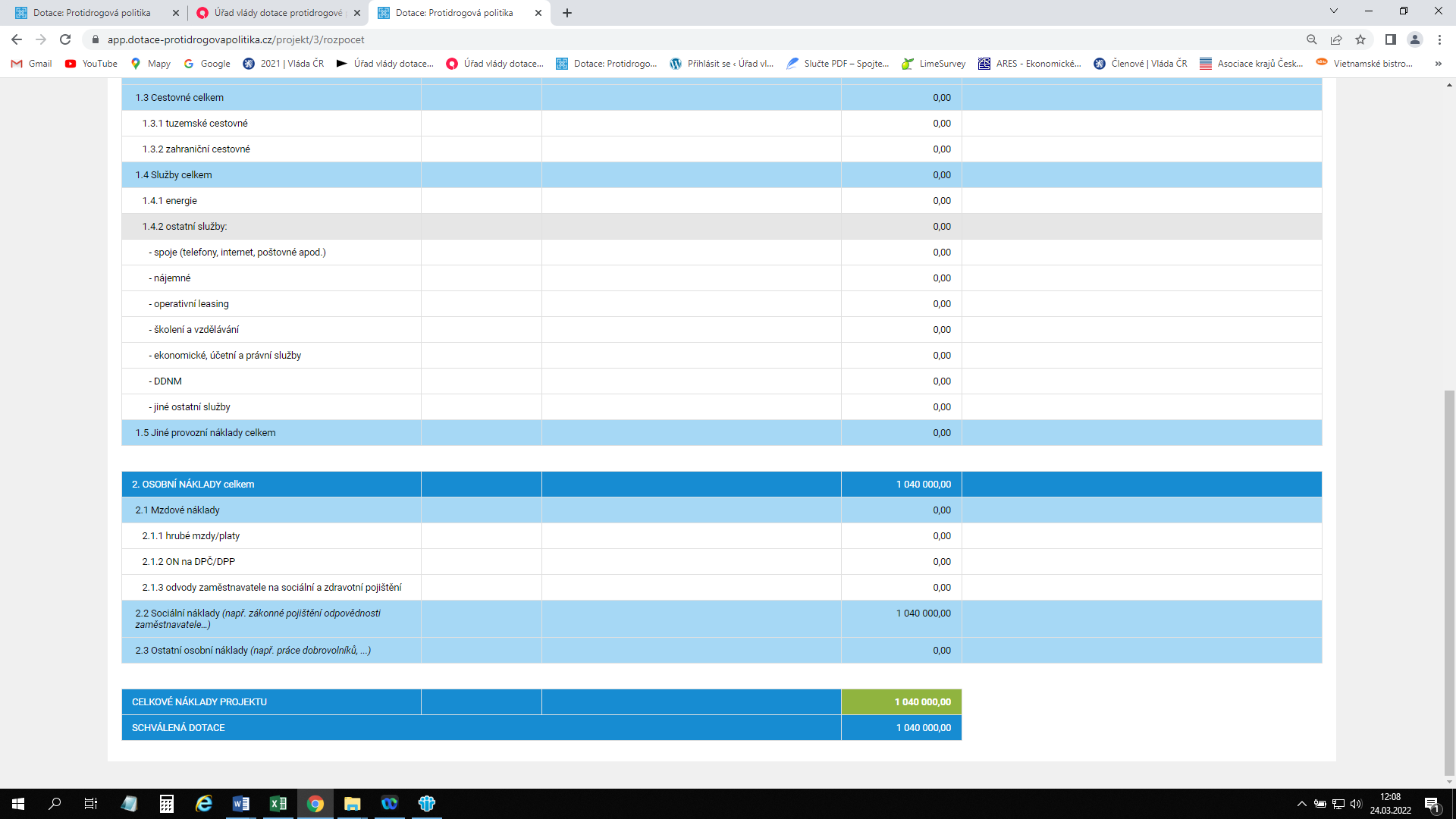  V případě potíží s přepracováním konečné podoby rozpočtu nás prosím kontaktujte na e-mail: drbohlavova.eliska@vlada.cz